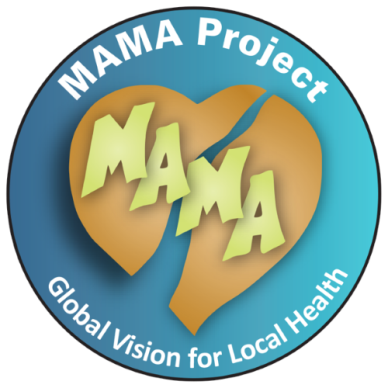 Deworming:Praziquantel(Schistosomiasis)